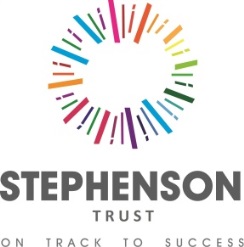 Stephenson (MK) TrustStephenson AcademyStephenson Academy provides education for students both male and female aged between 9 and 16 years. We are the local SEN provision for students with social emotional and mental health needs (SEMH).  We pride ourselves on delivering a high-quality curriculum, truly individualised to meet the needs of our students, ensuring successful outcomes for all. 
Literacy/Numeracy Learning Mentor– Stephenson Academy 
Salary:  Pay Range 4 £28,282- £31,364 FTE, £24,434.81-£27,097.56, 39 weeks (TTO)
Do you want to make a difference to a young person’s life in Milton Keynes?Do you want to help us to build brighter futures?Are you someone with excellent interpersonal skills, a great listener who is non-judgmental and calm under pressure?Would you like the chance to be part of an exciting, forward-looking team?Do you enjoy working independently and using your initiative?We are seeking:
An Individual to support the learning and well-being needs of students, by implementing a range of agreed strategies and interventions. To build appropriate relationships with allocated students to support them achieving their full potential. To deal appropriately with allocated students social and behavioural development to maximise learning potential. To work in accordance with the aims and policies of the Academy and to promote the development of students. Why choose our Trust?
We can offer you:A welcoming and positive working environment with a strong team ethos.High quality professional development and support including bespoke CPD.Progression opportunities across the Trust.Closing date for all applications: Wednesday, 3rd July 2024Professional conversations and Interview Dates – Wednesday, 10th July 2024Visits to Stephenson Academy are welcome.Stephenson (MK) Trust is an Equal Opportunities employer.  We are committed to safeguarding and promoting the welfare of children and young people and expect all staff to share this commitment.  This commitment to robust Recruitment, Selection and Induction procedures extends to organisations and services linked to the Trust on its behalf.  An enhanced Disclosure and Barring Service Certificate is required prior to commencement of this post.